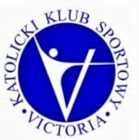 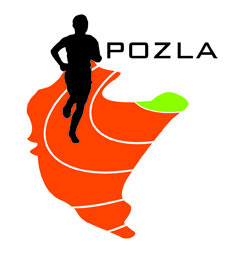 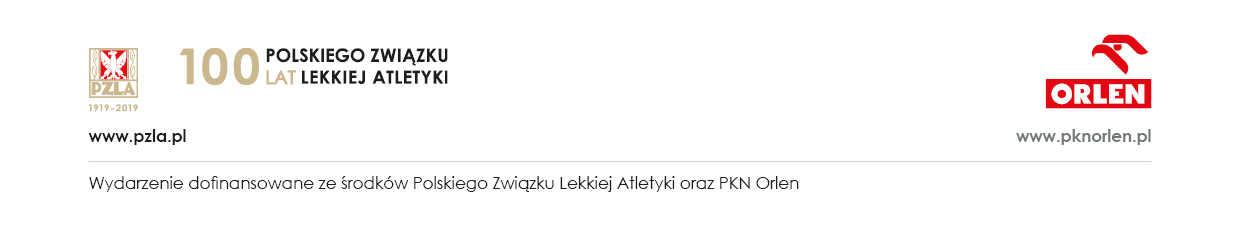 REGULAMIN ZAWODÓWORGANIZATOR:		Podkarpacki Okręgowy Związek Lekkiej Atletyki,
					KKS Victoria Stalowa Wola 
  					Urząd Miasta i Rada Miasta Stalowa Wola
 					Miejski Ośrodek Sportu i Rekreacji w Stalowej Woli PATRONAT HONOROWY:	Prezydent Miasta Stalowa Wola – Lucjusz Nadbereżny TERMIN I MIEJSCE:		08.05.2021 (sobota) – godz. 15.00, młot K i M: godz. 14.00
  					Stadion MOSiR w Stalowej Woli, ul. Staszica 2 PROGRAM ZAWODÓW: 	KOBIETY:100m, 200m, 200m /młodziczki 2006-07/, 400m, 1000m, chód 3km
600m kat.1 /dzieci starsze 2008-09/,  600m kat.2 /dzieci młodsze 2010 i młodsze)w dal, wzwyż, kula, dysk, młot
sztafeta szwedzka (100-200-300-400)MĘŻCZYŹNI:100m, 200m, 400m, 600m /młodzicy 2006-07/, 1000m, chód 5km 
600m kat.1 /dzieci starsze 2008-09/,  600m kat.2 /dzieci młodsze 2010 i młodsze)w dal, wzwyż, kula, oszczep, dysk, młot
sztafeta szwedzka (100-200-300-400)Biegi pucharowe:• Bieg na 100 m kobiet o Puchar Prezesa Nadsańskiego Banku Spółdzielczego w Stalowej Woli• Bieg na 100 m mężczyzn o Puchar Prezydenta Miasta Stalowa Wola• Bieg na 400 m kobiet o Puchar Prezesa Miejskiego Zakładu Komunalnego w Stalowej Woli • Bieg na 400 m mężczyzn o Puchar Przewodniczącego Rady Miasta Stalowa Wola• Bieg na 1000 m kobiet o Puchar Prezesa KKS Victoria Stalowa Wola • Bieg na 1000 m mężczyzn o Puchar Starosty Stalowowolskiego.		• Sztafeta szwedzka kobiet o Puchar Prezesa KKS Victoria Stalowa Wola• Sztafeta szwedzka mężczyzn o Puchar Prezesa TVK Stella w Stalowej WoliUCZESTNICTWO: 		Prawo startu mają zawodnicy posiadający aktualne badania lekarskie, 
 					z licencjami PZLA. Zawodnik ma prawo startu w dwóch konkurencjach.  ZGŁOSZENIA:		obowiązuje wyłącznie system zgłoszeń elektronicznych pod adresem:  
 					http://starter.pzla.pl/ System zgłoszeń otwarty jest do godz. 20.00 w dniu  
 					06.05.2021 (czwartek). Zgłoszenia w systemie DomTel tylko zawodników 
 					z licencjami PZLA. Skreślenia do godz. 14.00 w dniu zawodów.NAGRODY: 			Za miejsca I-III zawodnicy otrzymają pamiątkowe medale i upominkiFINANSE: 			Koszty organizacyjne zawodów pokrywają organizatorzy, koszty osobowe – zgłaszające kluby lub inne organizacje,Opłata startowa: 
- 10zł od konkurencji (zawodnicy spoza woj. Podkarpackiego), - zawodnicy z Podkarpacia – start bezpłatny Uwagi:W związku z sytuacją epidemiologiczną, na terenie stadionu w Stalowej Woli, obowiązuje nakaz zakrywania ust i nosa. Z obowiązku są jedynie zwolnieni zawodnicy na czas startu. Zawody zostaną rozegrane bez udziału publiczności, zgodnie z bieżącymi, obowiązującymi rozporządzeniami Rady Ministrów w sprawie ustanowienia określonych ograniczeń, nakazów i zakazów w związku 
z występowaniem stanu epidemii. Wszyscy uczestnicy zawodów (zawodnicy, trenerzy, obsługa sędziowska) składają oświadczenie epidemiologiczne wg wzoru PZLA.Obowiązkowe numery startowe.Wszystkie biegi zostaną rozegrane w seriach na czasInterpretacja poniższego regulaminu zależy od organizatorówKomisję sędziowską powołuje Wojewódzkie Kolegium Sędziów  Komunikat końcowy po zawodach, do pobrania ze strony internetowej POZLA www.pozla.pl  Zgodnie z art. 38 „Ustawy o sporcie” z 25.06.2010 r. obowiązek ubezpieczenia zawodników od następstw nieszczęśliwych wypadków należy do klubu, którego zawodnik jest członkiemparking dla autokarów i samochodów – wjazd od ulicy Wyszyńskiego (przy hali tenisowej)